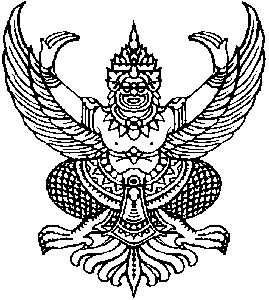 ประกาศองค์การบริหารส่วนตำบลตาพระยาเรื่อง  มาตรการให้ผู้มีส่วนได้ส่วนเสียมีส่วนร่วมในการดำเนินงาน.......................................................		ตามที่พระราชบัญญัติกำหนดแผนและขั้นตอนการกระจายอำนาจให้แก่องค์กรปกครองส่วนท้องถิ่น  พ.ศ. ๒๕๔๒  ได้มุ่งเน้นการส่งเสริมการมีส่วนร่วมของราษฎรในการพัฒนาท้องถิ่น  องค์การบริหารส่วนตำบลตาพระยา  จึงได้กำหนดมาตรการและกลไกในการเปิดโอกาสให้ประชาชน  และผู้มีส่วนได้ส่วนเสียเข้ามามีส่วนร่วมในการดำเนินงาน  เพื่อแสดงให้เห็นถึงความโปร่งใสในการดำเนินงาน  รวมทั้งการเผยแพร่ข้อมูลและ/หรือรับฟังความคิดเห็นของประชาชน  และผู้มีส่วนได้ส่วนเสีย  เพื่อให้การดำเนินงานมีคุณภาพ มากยิ่งขึ้น		ขั้นตอนการดำเนินงานเพื่อเปิดโอกาสให้ประชาชนและผู้มีส่วนได้ส่วนเสียเข้ามามีส่วนร่วมในการดำเนินงานขององค์การบริหารส่วนตำบลตาพระยา		๑.  วิเคราะห์ผลการดำเนินงานและข้อเสนอแนะจากการดำเนินงานในรอบปีที่ผ่านมาในประเด็นความสอดคล้องกับภารกิจหรือยุทธศาสตร์  รวมถึงความเกี่ยวข้องของประชาชนหรือผู้มีส่วนได้เสีย		๒.  เผยแพร่ข้อมูลข่าวสารของโครงการในช่องทางที่หลากหลาย  เช่น  ติดประกาศ  เว็บไซต์  สื่อสังคมออนไลน์  วารสาร  เป็นต้น		๓.  รับฟังความคิดเห็นของประชาชนและผู้มีส่วนได้ส่วนเสีย  เพื่อให้ได้มาซึ่งข้อมูล  ข้อเท็จจริงและความคิดเห็นประกอบการตัดสินใจ		๔.  เปิดโอกาสให้ประชาชนและผู้มีส่วนได้ส่วนเสียได้เข้ามามีส่วนร่วมในการปฏิบัติงาน  ไม่ว่าจะเป็นในลักษณะการเข้าร่วมในการจัดทำแผนงาน  การวางแผน  หรือการดำเนินงาน		จึงประกาศมาให้ทราบโดยทั่วกัน				ประกาศ  ณ  วันที่  8  เดือน  มกราคม  พ.ศ. ๒๕๖๔ 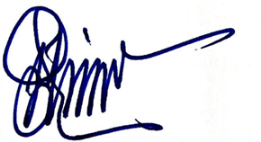           พันเอก 				 (นิวัฒน์   หาญประสพ)          	                                นายกองค์การบริหารส่วนตำบลตาพระยา